work experience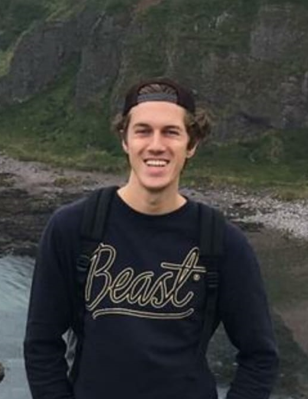 educationrelevant skillsBRENT SNOEIJENVEN 8A, HEEZE  0630865270baacsnoeijen@gmail.com  www.brentsnoeijen.comThe twenty-five years of my life have been imbued with language. Literature, music; language has become second nature. I write myself, mainly in Dutch, (prose and sometimes poetry, see website). I am currently working on a philosophical novel in which existentialism and specifically absurdism are the central themes.  12-2020 – nowparttime translator, table du sud, HEEZETable du Sud, situated in Heeze, is a young, growing company that specialises in manufacturing custom-made tables and other furniture. Here, I take care of all translations from Dutch to English. I also check all texts for grammatical and stylistic errors.10-2018 – 08-2019warehouse worker, het goed, GELDROPAt Het Goed, I was a warehouse worker who was responsible for processing all donations, such as reviewing, sorting and then valuing the products.08-2020ba english language & culture, utrecht universityI obtained a bachelor’s degree in English Language & Culture, where I focused mainly on literature. I wrote my BA thesis about Jack London’s White Fang.2019exchange, university of aberdeenAt the end of 2019, I went to Scotland for a semester. Here, I took courses that were missing from my bachelor’s degree, including Modernism and American Literature (1776-1865).Creativity in language: both in writing and communicating. Language is not only a means to an end, but it also has an important—often neglected—aesthetic and expressive value Language skills: native Dutch speaker, fluent in EnglishCommunicative skills: direct and clear (as we Dutch are often described)Detail-oriented: my work has to be perfect Flexible in hours